Maths Hubs NCPs 2020/21 | Project and Work Group materials 	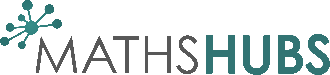 First part of 2 times table First part of 2 times tableSecond part of 2 times table Second part of 2 times tableAll 2 times table facts All 2 times table facts All times table facts learnt so far (10, 5 and 2 times tables)All times table facts learnt so far (10, 5 and 2 times tables)All times table facts learnt so far (10, 5 and 2 times tables)All times table facts learnt so far (10, 5 and 2 times tables)All times table facts learnt so far (10, 5 and 2 times tables)11224 x 2 = _____2 x 4 = _____2 x 5 = _____2 x 3 = _____2 x 5 = _____10  2 = _____5 x 2 = _____12  2 = _____6  2 = _____ 4 x 2 = _____4 x 2 = _____3 x 2 = _____5 x 2 = _____2 x 3 = _____10  2 = _____2 x 2 = _____2 x 4 = _____2 x 6 = _____2 x 4 = _____6 x 2 = _____2 x 2 = _____4  2 = _____4 x 2 = _____6 x 2 = _____2 x 6 = _____2 x 4 = _____8  2 = _____2 x 4 = _____3 x 2 = _____5 x 2 = _____3 x 2 = _____3 x 2 = _____4 x 2 = _____12  2 = _____2 x 6 = _____10  2 = _____8  2 = _____5 x 2 = _____3 x 2 = _____6 x 2 = _____6 x 2 = _____2 x 3 = _____2 x 3 = _____2 x 6 = _____2 x 2 = _____8  2 = _____2 x 4 = _____2 x 6 = _____2 x 4 = _____2 x 6 = _____12  2 = _____5 x 2 = _____12  2 = _____2 x 2 = _____2 x 3 = _____8  2 = _____2 x 5 = _____2 x 3 = _____2 x 2 = _____2 x 4 = _____5 x 2 = _____2 x 4 = _____6  2 = _____4 x 2 = _____10  2 = _____3 x 2 = _____3 x 2 = _____5 x 2 = _____6 x 2 = _____6  2 = _____2 x 5 = _____6  2 = _____3 x 2 = _____6 x 2 = _____4  2 = _____2 x 5 = _____4 x 2 = _____2 x 4 = _____5 x 2 = _____4 x 2 = _____33442 x 5 = _____4 x 2 = _____3 x 2 = _____10  2 = _____4 x 2 = _____8  2 = _____2 x 4 = _____6 x 2 = _____4 x 2 = _____2 x 6 = _____10  2 = _____4 x 2 = _____10  2 = _____2 x 2 = _____2 x 4 = _____4 x 2 = _____3 x 2 = _____6  2 = _____2 x 4 = _____2 x 5 = _____2 x 4 = _____2 x 2 = _____5 x 2 = _____2 x 2 = _____2 x 4 = _____2 x 5 = _____6  2 = _____2 x 5 = _____8  2 = _____2 x 6 = _____2 x 2 = _____8  2 = _____3 x 2 = _____4  2 = _____2 x 2 = _____6 x 2 = _____6 x 2 = _____5 x 2 = _____6 x 2 = _____2 x 4 = _____5 x 2 = _____2 x 3 = _____2 x 6 = _____4 x 2 = _____5 x 2 = _____12  2 = _____12  2 = _____2 x 3 = _____12  2 = _____2 x 6 = _____4 x 2 = _____5 x 2 = _____2 x 3 = _____2 x 4 = _____6 x 2 = _____6 x 2 = _____3 x 2 = _____2 x 6 = _____3 x 2 = _____12  2 = _____6  2 = _____2 x 5 = _____3 x 2 = _____2 x 6 = _____2 x 4 = _____10  2 = _____8  2 = _____2 x 3 = _____2 x 3 = _____3 x 2 = _____3 x 2 = _____2 x 2 = _____2 x 5 = _____2 x 3 = _____5 x 2 = _____2 x 6 = _____6 x 2 = _____2 x 2 = _____4  2 = _____6  2 = _____55667 x 2 = _____2 x 9 = _____2 x 9 = _____9 x 2 = _____2 x 7 = _____16  2 = _____2 x 7 = _____16  2 = _____14  2 = _____2 x 8 = _____2 x 9 = _____2 x 9 = _____7 x 2 = _____8 x 2 = _____7 x 2 = _____7 x 2 = _____9 x 2 = _____18  2 = _____16  2 = _____8 x 2 = _____2 x 9 = _____9 x 2 = _____2 x 7 = _____14  2 = _____14  2 = _____2 x 9 = _____2 x 8 = _____8 x 2 = _____9 x 2 = _____2 x 7 = _____2 x 8 = _____8 x 2 = _____7 x 2 = _____18  2 = _____8 x 2 = _____2 x 7 = _____2 x 7 = _____2 x 9 = _____9 x 2 = _____9 x 2 = _____8 x 2 = _____2 x 7 = _____18  2 = _____18  2 = _____16  2 = _____9 x 2 = _____7 x 2 = _____2 x 7 = _____7 x 2 = _____9 x 2 = _____2 x 8 = _____7 x 2 = _____7 x 2 = _____8 x 2 = _____2 x 8 = _____14  2 = _____2 x 7 = _____16  2 = _____2 x 9 = _____2 x 8 = _____2 x 9 = _____8 x 2 = _____16  2 = _____2 x 7 = _____18  2 = _____7 x 2 = _____9 x 2 = _____8 x 2 = _____2 x 9 = _____14  2 = _____9 x 2 = _____7 x 2 = _____2 x 8 = _____8 x 2 = _____14  2 = _____18  2 = _____8 x 2 = _____2 x 8 = _____9 x 2 = _____2 x 7 = _____77882 x 7 = _____2 x 9 = _____9 x 2 = _____14  2 = _____14  2 = _____8 x 2 = _____2 x 7 = _____7 x 2 = _____8 x 2 = _____7 x 2 = _____18  2 = _____2 x 9 = _____2 x 9 = _____14  2 = _____2 x 9 = _____2 x 7 = _____2 x 7 = _____2 x 8 = _____2 x 7 = _____18  2 = _____2 x 9 = _____2 x 8 = _____7 x 2 = _____8 x 2 = _____16  2 = _____18  2 = _____2 x 8 = _____9 x 2 = _____2 x 8 = _____8 x 2 = _____16  2 = _____16  2 = _____9 x 2 = _____2 x 9 = _____9 x 2 = _____2 x 9 = _____2 x 8 = _____2 x 7 = _____2 x 8 = _____2 x 8 = _____9 x 2 = _____2 x 7 = _____2 x 9 = _____14  2 = _____14  2 = _____2 x 8 = _____2 x 8 = _____8 x 2 = _____7 x 2 = _____7 x 2 = _____9 x 2 = _____7 x 2 = _____2 x 8 = _____18  2 = _____14  2 = _____2 x 7 = _____2 x 7 = _____9 x 2 = _____2 x 8 = _____2 x 9 = _____8 x 2 = _____9 x 2 = _____2 x 8 = _____18  2 = _____7 x 2 = _____7 x 2 = _____8 x 2 = _____7 x 2 = _____18  2 = _____9 x 2 = _____16  2 = _____9 x 2 = _____2 x 7 = _____16  2 = _____7 x 2 = _____2 x 8 = _____16  2 = _____8 x 2 = _____2 x 7 = _____8 x 2 = _____9910103 x 2 = _____8 x 2 = _____2 x 2 = _____2 x 4 = _____2 x 4 = _____2 x 5 = _____16  2 = _____2 x 8 = _____7 x 2 = _____2 x 7 = _____4 x 2 = _____3 x 2 = _____14  2 = _____2 x 6 = _____4 x 2 = _____8  2 = _____7 x 2 = _____2 x 2 = _____9 x 2 = _____9 x 2 = _____5 x 2 = _____16  2 = _____2 x 3 = _____2 x 3 = _____10  2 = _____2 x 2 = _____2 x 7 = _____2 x 9 = _____8  2 = _____2 x 6 = _____8 x 2 = _____5 x 2 = _____2 x 9 = _____6  2 = _____10  2 = _____2 x 2 = _____5 x 2 = _____6 x 2 = _____5 x 2 = _____12  2 = _____4 x 2 = _____2 x 4 = _____5 x 2 = _____7 x 2 = _____2 x 5 = _____6  2 = _____2 x 6 = _____3 x 2 = _____18  2 = _____6 x 2 = _____6  2 = _____8 x 2 = _____4 x 2 = _____9 x 2 = _____2 x 9 = _____7 x 2 = _____9 x 2 = _____8 x 2 = _____2 x 2 = _____2 x 5 = _____2 x 8 = _____2 x 2 = _____2 x 7 = _____4 x 2 = _____2 x 9 = _____3 x 2 = _____18  2 = _____6 x 2 = _____2 x 8 = _____12  2 = _____2 x 2 = _____14  2 = _____2 x 2 = _____2 x 3 = _____4  2 = _____8 x 2 = _____8  2 = _____7 x 2 = _____6 x 2 = _____12  2 = _____111112122 x 6 = _____2 x 2 = _____2 x 2 = _____2 x 5 = _____2 x 2 = _____4  2 = _____12  2 = _____4  2 = _____16  2 = _____2 x 8 = _____2 x 8 = _____2 x 9 = _____4 x 2 = _____3 x 2 = _____2 x 9 = _____9 x 2 = _____5 x 2 = _____2 x 9 = _____5 x 2 = _____6 x 2 = _____9 x 2 = _____2 x 5 = _____6 x 2 = _____8  2 = _____2 x 3 = _____8  2 = _____16  2 = _____7 x 2 = _____3 x 2 = _____2 x 7 = _____3 x 2 = _____2 x 2 = _____14  2 = _____2 x 4 = _____8 x 2 = _____3 x 2 = _____9 x 2 = _____6  2 = _____4 x 2 = _____2 x 6 = _____2 x 6 = _____2 x 9 = _____9 x 2 = _____6 x 2 = _____18  2 = _____6 x 2 = _____10  2 = _____9 x 2 = _____2 x 7 = _____8 x 2 = _____2 x 2 = _____2 x 4 = _____5 x 2 = _____4 x 2 = _____2 x 5 = _____6  2 = _____2 x 2 = _____2 x 8 = _____14  2 = _____2 x 7 = _____8 x 2 = _____10  2 = _____2 x 3 = _____2 x 3 = _____12  2 = _____7 x 2 = _____7 x 2 = _____4 x 2 = _____7 x 2 = _____5 x 2 = _____5 x 2 = _____8  2 = _____3 x 2 = _____12  2 = _____8 x 2 = _____2 x 2 = _____8  2 = _____2 x 2 = _____14  2 = _____2 x 8 = _____131314145 x 2 = _____2 x 7 = _____3 x 2 = _____10 x 10 = _____40  5 = _____2 x 4 = _____8 x 5 = _____5 x 8 = _____2 x 3 = _____18  2 = _____8  2 = _____2 x 8 = _____10 x 5 = _____6 x 5 = _____9 x 5 = _____5 x 5 = _____5 x 5 = _____2 x 2 = _____5 x 3 = _____35  5 = _____2 x 5 = _____5 x 4 = _____2 x 9 = _____4 x 5 = _____20  2 = _____7 x 10 = _____2 x 6 = _____10 x 3 = _____6 x 10 = _____14  2 = _____25  5 = _____10 x 8 = _____2 x 8 = _____5 x 5 = _____5 x 2 = _____20  5 = _____10 x 3 = _____5 x 6 = _____2 x 2 = _____5 x 10 = _____2 x 9 = _____5 x 8 = _____14  2 = _____2 x 7 = _____12  2 = _____3 x 2 = _____3 x 5 = _____9 x 2 = _____5 x 9 = _____5 x 3 = _____10 x 7 = _____5 x 9 = _____3 x 5 = _____45  5 = _____9 x 10 = _____7 x 5 = _____6 x 2 = _____4 x 5 = _____60  10 = ____2 x 4 = _____9 x 10 = _____4 x 2 = _____10 x 2 = _____16  2 = _____7 x 5 = _____10 x 8 = _____2 x 5 = _____6 x 5 = _____5 x 7 = _____100  10 = ___6 x 2 = _____5 x 6 = _____8 x 2 = _____2 x 2 = _____4  2 = _____40  10 = ____40  10 = ____5 x 8 = _____2 x 3 = _____7 x 2 = _____151516166 x 5 = _____2 x 10 = _____7 x 2 = _____2 x 4 = _____2 x 8 = _____3 x 5 = _____35  5 = _____6  2 = _____50  10 = ____3 x 10 = _____5 x 9 = _____3 x 5 = _____4 x 2 = _____90  10 = ____2 x 9 = _____2 x 2 = _____2 x 2 = _____2 x 2 = _____4  2 = _____6 x 10 = _____6 x 2 = _____2 x 5 = _____5 x 4 = _____80  10 = ____40  5 = _____3 x 2 = _____9 x 5 = _____4 x 2 = _____8 x 2 = _____10 x 6 = _____16  2 = _____9 x 2 = _____10 x 4 = _____5 x 8 = _____3 x 10 = _____10 x 5 = _____9 x 2 = _____20  5 = _____6 x 2 = _____30  5 = _____5 x 9 = _____9 x 5 = _____10 x 7 = _____10 x 10 = _____5 x 7 = _____5 x 6 = _____20  10 = ____5 x 7 = _____14  2 = _____2 x 9 = _____5 x 2 = _____8 x 2 = _____5 x 3 = _____5 x 5 = _____2 x 5 = _____2 x 3 = _____25  5 = _____7 x 5 = _____2 x 7 = _____5 x 5 = _____2 x 4 = _____70  10 = ____7 x 5 = _____5 x 8 = _____10 x 10 = _____2 x 6 = _____12  2 = _____4 x 5 = _____5 x 4 = _____10  2 = _____5 x 5 = _____10 x 4 = _____2 x 3 = _____10 x 8 = _____10 x 9 = _____8 x 5 = _____7 x 2 = _____5 x 3 = _____6 x 5 = _____15  5 = _____171718182 x 2 = _____2 x 5 = _____2 x 7 = _____5 x 2 = _____7 x 2 = _____12  2 = _____2 x 4 = _____8 x 5 = _____9 x 5 = _____10 x 9 = _____9 x 2 = _____2 x 3 = _____10 x 8 = _____5 x 3 = _____6 x 5 = _____50  10 = ____20  5 = _____2 x 3 = _____2 x 2 = _____5 x 5 = _____10 x 2 = _____5 x 5 = _____20  5 = _____2 x 5 = _____5 x 5 = _____3 x 5 = _____7 x 10 = _____10 x 2 = _____2 x 7 = _____70  10 = ____7 x 2 = _____6 x 10 = _____6 x 5 = _____2 x 9 = _____5 x 5 = _____2 x 8 = _____40  5 = _____10 x 10 = _____30  5 = _____10 x 3 = _____4 x 2 = _____5 x 9 = _____5 x 8 = _____18  2 = _____2 x 4 = _____4 x 10 = _____3 x 2 = _____2 x 6 = _____4  2 = _____10 x 5 = _____5 x 3 = _____5 x 9 = _____7 x 5 = _____5 x 2 = _____9 x 5 = _____3 x 5 = _____10 x 6 = _____18  2 = _____4 x 5 = _____12  2 = _____8 x 5 = _____3 x 2 = _____8  2 = _____9 x 10 = _____16  2 = _____2 x 8 = _____10 x 8 = _____7 x 5 = _____3 x 2 = _____6 x 2 = _____100  10 = ___5 x 7 = _____5 x 4 = _____5 x 7 = _____2 x 2 = _____8 x 2 = _____5 x 6 = _____9 x 5 = _____5 x 8 = _____40  10 = ____1919202010 x 10 = _____3 x 2 = _____2 x 10 = _____6 x 5 = _____5 x 8 = _____40  5 = _____3 x 5 = _____2 x 8 = _____2 x 8 = _____4 x 2 = _____3 x 10 = _____5 x 10 = _____25  5 = _____9 x 5 = _____90  10 = ____4 x 2 = _____5 x 7 = _____5 x 3 = _____2 x 2 = _____2 x 2 = _____4 x 5 = _____18  2 = _____2 x 5 = _____12  2 = _____10 x 3 = _____2 x 6 = _____3 x 2 = _____8 x 5 = _____80  10 = ____5 x 5 = _____10 x 6 = _____16  2= _____5 x 4 = _____10  5 = _____40  5 = _____10 x 4 = _____5 x 10 = _____2 x 2 = _____4 x 5 = _____9 x 2 = _____14  2 = _____7 x 2 = _____9 x 5 = _____5 x 9 = _____9 x 2 = _____3 x 5 = _____5 x 6 = _____5 x 7 = _____5 x 9 = _____10 x 7 = _____2 x 9 = _____14  2 = _____7 x 5 = _____9 x 10 = _____5 x 5 = _____5 x 3 = _____2 x 4 = _____60  10 = ____35  5 = _____5 x 5 = _____8 x 2 = _____10 x 2 = _____7 x 10 = _____2 x 4 = _____30  5 = _____2 x 5 = _____2 x 6 = _____100  10 = ___5 x 6 = _____6 x 2 = _____5 x 2 = _____5 x 4 = _____4 x 10 = _____2 x 2 = _____10 x 8 = _____2 x 3 = _____7 x 2 = _____6  2 = _____15  5 = _____7 x 2 = _____212122222 x 4 = _____7 x 2 = _____2 x 5 = _____2 x 2 = _____6  2 = _____5 x 7 = _____2 x 6 = _____7 x 2 = _____3 x 5 = _____5 x 9 = _____10 x 9 = _____9 x 5 = _____2 x 2 = _____18  2 = _____15  5 = _____10 x 8 = _____6 x 10 = _____2 x 2 = _____2 x 3 = _____20  5 = _____80  10 = ____5 x 4 = _____5 x 5 = _____10 x 2 = _____4 x 2 = _____9 x 5 = _____3 x 5 = _____5 x 5 = _____9 x 2 = _____16  2 = _____70  10 = ____2 x 7 = _____10 x 5 = _____3 x 10 = _____2 x 9 = _____6 x 5 = _____30  5 = _____6 x 2 = _____10 x 10 = _____5 x 8 = _____10 x 10 = _____10 x 7 = _____45  5 = _____4 x 2 = _____5 x 3 = _____2 x 10 = _____4 x 10 = _____8  2 = _____8 x 2 = _____5 x 2 = _____10 x 5 = _____2 x 2 = _____2 x 3 = _____2 x 5 = _____5 x 2 = _____7 x 5 = _____25  5 = _____2 x 7 = _____9 x 2 = _____60  10 = ____5 x 8 = _____35  5 = _____6  2 = _____8 x 5 = _____4 x 5 = _____2 x 6 = _____2 x 8 = _____8 x 2 = _____10 x 4 = _____5 x 5 = _____6 x 2 = _____6  2 = _____8 x 5 = _____90  10 = ____5 x 7 = _____5 x 4 = _____7 x 5 = _____6 x 5 = _____9 x 5 = _____5 x 6 = _____